Информация по трудоустройству выпускников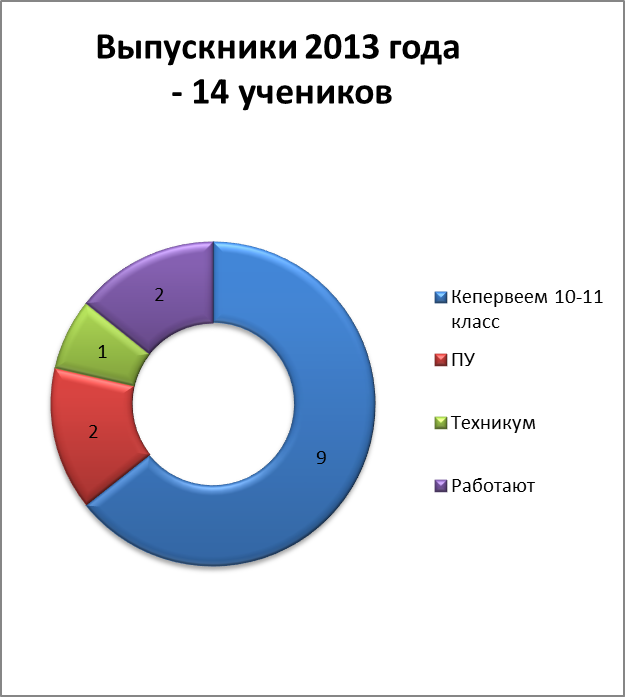 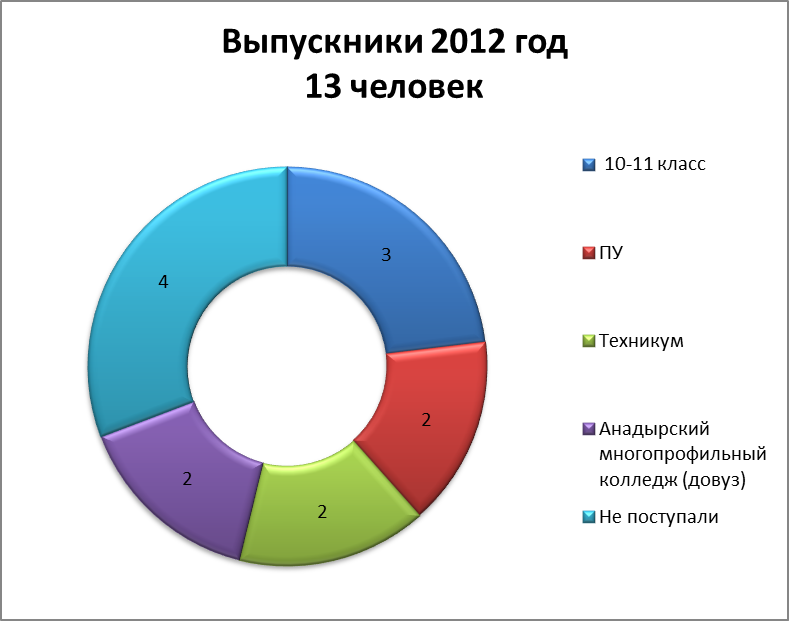 